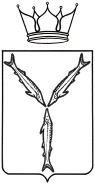 КОМИТЕТ ГОСУДАРСТВЕННОГО РЕГУЛИРОВАНИЯ ТАРИФОВСАРАТОВСКОЙ ОБЛАСТИП О С Т А Н О В Л Е Н И Еот 27 декабря 2021 года № 52/10г. СаратовОб установлении индивидуальных тарифов на услуги по передаче электрической энергии для взаиморасчетов филиала ПАО «Россети Волга»- «Саратовские распределительные сети» с территориальными сетевыми организациями В соответствии с Федеральным законом от 26 марта 2003 года № 35-ФЗ «Об электроэнергетике», постановлением Правительства Российской Федерации от 29 декабря 2011 года № 1178 «О ценообразовании в области регулируемых цен (тарифов) в электроэнергетике», Методическими указаниями по расчету регулируемых тарифов и цен на электрическую (тепловую) энергию на розничном (потребительском) рынке, утвержденными приказом ФСТ России от 6 августа 2004 года № 20-э/2, постановлением Правительства Саратовской области от 12 апреля 2007 года № 169-П «Вопросы комитета государственного регулирования тарифов Саратовской области», протоколом заседания Правления государственного регулирования тарифов Саратовской области от 27 декабря 2021 года № 52, комитет государственного регулирования тарифов Саратовской области ПОСТАНОВЛЯЕТ:1. Установить и ввести в действие с 1 января 2022 по 31 декабря 2022 года индивидуальные тарифы на услуги по передаче электрической энергии для взаиморасчетов филиала ПАО «Россети Волга»-«Саратовские распределительные сети»  с территориальными сетевыми организациями на 2022 год, согласно приложению.2. Настоящее постановление подлежит официальному опубликованию в средствах массовой информации и вступает в силу 1 января 2022 года.Министр области – председатель комитета							 Л. Н. НовиковаПриложениек постановлениюкомитета государственного регулирования тарифовСаратовской областиот 27 декабря 2021 года № 52/10Индивидуальные тарифы на услуги по передаче электрической энергии для взаиморасчетов филиала ПАО «Россети Волга»- «Саратовские распределительные сети» с территориальными сетевыми организациями на 2022 год(тарифы указаны без учета НДС)Примечание:1. * отмечены организации, применяющие упрощенную систему налогообложения.2. Индивидуальные тарифы установлены и применяются согласно заключенным договорам.3. Первой сетевой организацией указана сетевая организация - плательщик, второй - сетевая организация - получатель платежа.Наименование сетевых организацийI полугодиеI полугодиеI полугодиеII полугодиеII полугодиеII полугодиеНаименование сетевых организацийДвухставочный тарифДвухставочный тарифОдноставочный тарифДвухставочный тарифДвухставочный тарифОдноставочный тарифНаименование сетевых организацийставка за содержание электрических сетейставка на оплату технологического расхода (потерь)Одноставочный тарифставка за содержание электрических сетейставка на оплату технологического расхода (потерь)Одноставочный тарифНаименование сетевых организацийруб./МВт.мес.руб./МВт.чруб./кВт.чруб./МВт.мес.руб./МВт.чруб./кВт.ч1234567Филиал ПАО "Россети Волга" - "Саратовские распределительные сети" - АО "Облкоммунэнерго"419 650,74494,181,31638419 650,74494,181,31638Филиал ПАО "Россети Волга" - "Саратовские распределительные сети" - Приволжская дирекция по энергообеспечению- структурное подразделение Трансэнерго- филиала ОАО "РЖД"195 164,65214,690,68216195 164,65214,690,68216Филиал ПАО "Россети Волга" - "Саратовские распределительные сети" - Юго-Восточная дирекция по энергообеспечению- структурное подразделение Трансэнерго – филиала ОАО "РЖД"408 377,57113,710,82160408 377,57113,710,82160Филиал ПАО "Россети Волга" - "Саратовские распределительные сети" - ООО "Промэнерго"207 504,32132,850,70172207 504,32132,850,70172Филиал ПАО "Россети Волга" - "Саратовские распределительные сети" - ООО "Территориальная электросетевая компания"99 853,64150,671,8540699 853,64150,671,85406Филиал ПАО "Россети Волга" - "Саратовские распределительные сети" - АО "Саратовстройстекло"16 681,547,390,2158616 681,547,390,21586Филиал ПАО "Россети Волга" - "Саратовские распределительные сети" - ООО "Энгельсская промышленная компания"132 693,5347,350,51540132 693,5347,350,51540Филиал ПАО "Россети Волга" - "Саратовские распределительные сети" - ООО "ЭЛТРЕЙТ"132 192,58172,661,02552132 192,58172,661,02552Филиал ПАО "Россети Волга" - "Саратовские распределительные сети" - АО  "Научно-производственное предприятие  "Алмаз"23 382,00200,000,4132423 382,00200,000,41324Филиал ПАО "Россети Волга" - "Саратовские распределительные сети" - Филиал "Уральский"  АО "Оборонэнерго"396 447,59204,380,74967396 447,59204,380,74967Филиал ПАО "Россети Волга" - "Саратовские распределительные сети" - МУП "ЖКХ ЗАТО Светлый "127 236,45150,350,43687127 236,45150,350,43687Филиал ПАО "Россети Волга" - "Саратовские распределительные сети" -  Саратовский филиал ООО "Газпром энерго"574 691,3238,550,82658574 691,3238,550,82658Филиал ПАО "Россети Волга" - "Саратовские распределительные сети" - АО "Апатит"38 184,91189,940,2760538 184,91189,940,27605Филиал ПАО "Россети Волга" - "Саратовские распределительные сети" - ООО "Группа Север"*346 898,6747,052,24815346 898,6747,052,24815Филиал ПАО "Россети Волга" - "Саратовские распределительные сети" - ООО "Электросетевая компания"*86 599,72364,560,6390686 599,72364,560,63906Филиал ПАО "Россети Волга" - "Саратовские распределительные сети" - ООО "Транзит-2000"*159 252,71118,431,00572159 252,71118,431,00572Филиал ПАО "Россети Волга" - "Саратовские распределительные сети" - ООО «Смюрэк»*445 813,1712,741,05541445 813,1712,741,05541Филиал ПАО "Россети Волга" - "Саратовские распределительные сети" - ООО «Балашовская Распределительная Компания»274 768,2579,050,71178274 768,2579,050,71178Филиал ПАО "Россети Волга" - "Саратовские распределительные сети" - ООО "ЭнергоТранс"*123 439,7962,351,08160123 439,7962,351,08160Филиал ПАО "Россети Волга" - "Саратовские распределительные сети" - ООО "Саратоворгсинтез"88 396,50109,380,3800488 396,50109,380,38004Филиал ПАО "Россети Волга" - "Саратовские распределительные сети" - ООО "Саратовская энергосетевая компания"*91 756,90127,720,9528591 756,90127,720,95285Филиал ПАО "Россети Волга" - "Саратовские распределительные сети" - ООО  "Поволжская электо- сетевая компания"*61 710,72193,960,6178061 710,72193,960,61780Филиал ПАО "Россети Волга" - "Саратовские распределительные сети" -ООО "Энгельсское приборостроительное объединение "Сигнал" 12 213,8226,590,1081312 213,8226,590,10813Филиал ПАО "Россети Волга" - "Саратовские распределительные сети" - ОАО "Объединенная энергетическая компания"69 671,50202,361,4079569 671,50202,361,40795Филиал ПАО "Россети Волга" - "Саратовские распределительные сети" - ООО "Электро Сетевая Компания"53 272,19179,950,9299953 272,19179,950,92999Филиал ПАО "Россети Волга" - "Саратовские распределительные сети" - ООО "СПП Ритейл"*83 009,7544,610,3009683 009,7544,610,30096Филиал ПАО "Россети Волга" - "Саратовские распределительные сети" - ООО "Балаковская Электосетевая Компания"40 870,05146,440,9189440 870,05146,440,91894Филиал ПАО "Россети Волга" - "Саратовские распределительные сети" - ООО "Объединенная электросетевая компания"*75 491,83151,650,6542975 491,83151,650,65429Филиал ПАО "Россети Волга" - "Саратовские распределительные сети" - ООО "ОБЪЕДИНЕННАЯ ЭНЕРГЕТИЧЕСКАЯ КОМПАНИЯ"284 043,57230,221,01695284 043,57230,221,01695Филиал ПАО "Россети Волга" - "Саратовские распределительные сети" - ООО "Восток ЭС"*103 290,30193,961,42331103 290,30193,961,42331Филиал ПАО "Россети Волга" - "Саратовские распределительные сети" - ООО "Сервисное обслуживание электросетевого комплекса"*61 875,11289,940,3870961 875,11289,940,38709Филиал ПАО "Россети Волга" - "Саратовские распределительные сети" - ООО "Саратовская территориальная электросетевая компания"159 373,56412,531,06240159 373,56412,531,06240Филиал ПАО "Россети Волга" - "Саратовские распределительные сети" - ООО "Садоводческие электросети и коммуникации"13 483,61316,480,4932713 483,61316,480,49327Филиал ПАО "Россети Волга" - "Саратовские распределительные сети" - ООО "Промэнерго"172 963,65419,830,97321172 963,65419,830,97321Филиал ПАО "Россети Волга" - "Саратовские распределительные сети" - ООО "Саратовская территориальная сетевая компания" 59 626,13364,931,6000859 626,13364,931,60008Филиал ПАО "Россети Волга" - "Саратовские распределительные сети" - ООО "ТРАНСПОРТНАЯ ЭНЕРГО КОМПАНИЯ"279 199,01308,910,89367279 199,01308,910,89367Филиал ПАО "Россети Волга" - "Саратовские распределительные сети" - ООО "Объединенная Сетевая Компания "ЭНЕРГО-СОЮЗ"*58 388,62279,301,5875558 388,62279,301,58755Филиал ПАО "Россети Волга" - "Саратовские распределительные сети" - ООО "Энергия"*35 297,79273,650,7816735 297,79273,650,78167Филиал ПАО "Россети Волга" - "Саратовские распределительные сети" - ООО "Сеть-Энерго"78 318,36219,631,5644878 318,36219,631,56448Филиал ПАО "Россети Волга" - "Саратовские распределительные сети" - ООО "Электросеть"40 407,54276,830,7377940 407,54276,830,73779Филиал ПАО "Россети Волга" - "Саратовские распределительные сети" - ООО "Поволжская сетевая компания"128 496,04371,270,73483128 496,04371,270,73483Филиал ПАО "Россети Волга" - "Саратовские распределительные сети" - ООО "ЭС Поволжья"76 039,74420,601,8211776 039,74420,601,82117Филиал ПАО "Россети Волга" - "Саратовские распределительные сети" - ООО "Гарант-Энерго"375 578,25407,181,54044375 578,25407,181,54044Филиал ПАО "Россети Волга" - "Саратовские распределительные сети" - ООО "Марксгражданпроект"*33 705,88228,160,5241433 705,88228,160,52414Филиал ПАО "Россети Волга" - "Саратовские распределительные сети" - ООО "ЕСК"136 963,09297,070,98378136 963,09297,070,98378Филиал ПАО "Россети Волга" - "Саратовские распределительные сети" - ООО «Максэнерго» *138 850,27381,243,62784138 850,27381,243,62784Филиал ПАО "Россети Волга" - "Саратовские распределительные сети" -  ООО "ГрадиентЭнергоМ"*125 345,94342,541,45468125 345,94342,541,45468Филиал ПАО "Россети Волга" - "Саратовские распределительные сети" - ООО "Энергостандарт" *94 135,03385,560,9095094 135,03385,560,90950